KATALOG ULG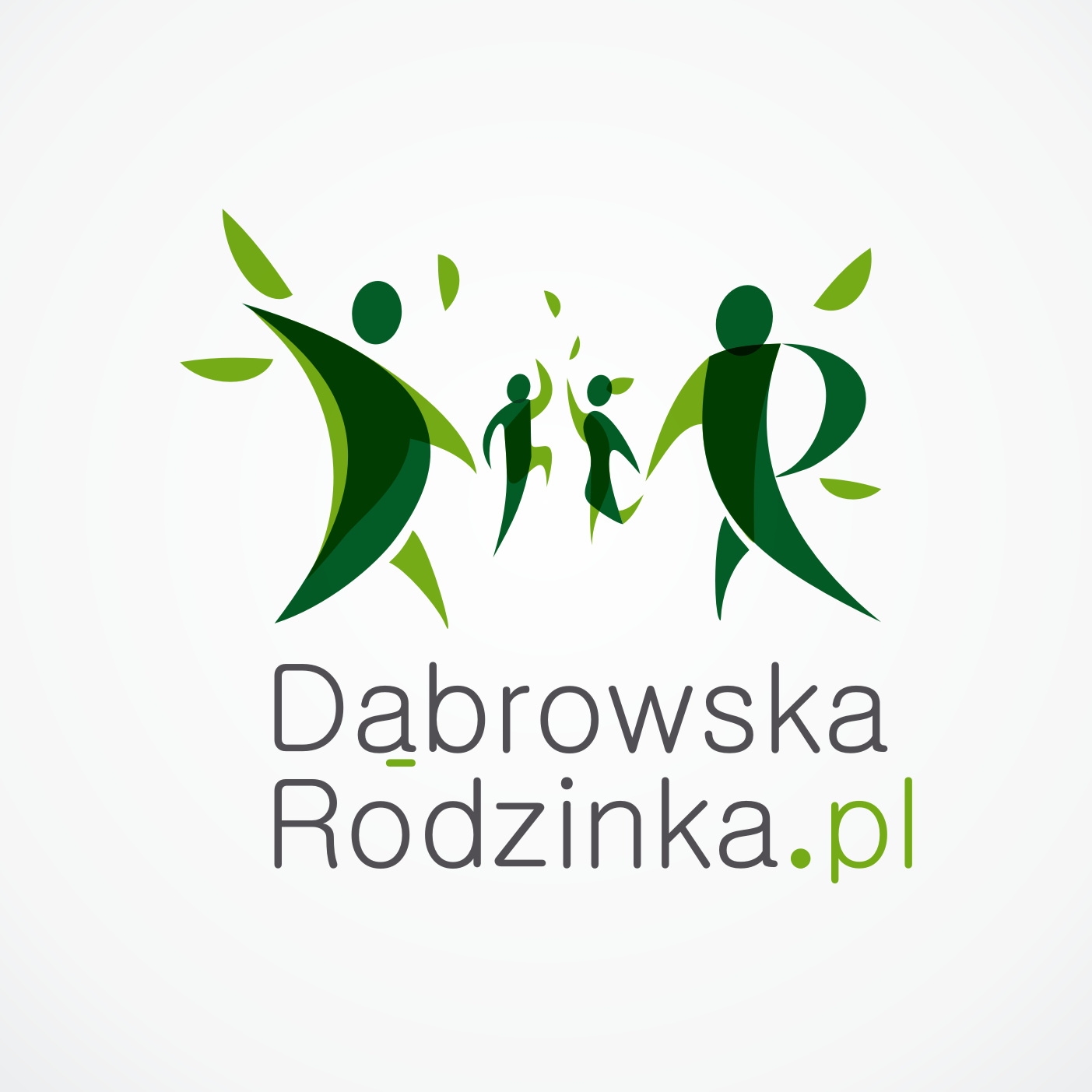 DOSTĘPNYCH W RAMACH PROGRAMU„DĄBROWSKA RODZINKA.PL”                                     Karta Dąbrowskiej Rodzinki.pl            (rodzina wychowująca dwoje dzieci)                                     Karta Dąbrowskiej Rodzinki.pl PLUS (rodzina wielodzietna, zastępcza, wychowująca dziecko niepełnosprawne)aktualizacja 02.06.2021 r.Nazwa jednostki (Partnera)Oferta (zakres usługi)Wysokość ulgi / zakres usługiWysokość ulgi / zakres usługiNazwa jednostki (Partnera)Oferta (zakres usługi)Karta Dąbrowskiej Rodzinki.pl (zielona)Karta Dąbrowskiej Rodzinki.pl PLUS (pomarańczowa)SPORT I REKREACJASPORT I REKREACJASPORT I REKREACJASPORT I REKREACJASPORT I REKREACJA1NEMO Wodny Świat Sp. z o.o.41-300 Dąbrowa Górnicza,Aleja Róż 1
tel. (32)6390579,(32)6390561, (32)6390572www.nemo-wodnyswiat.plnemo@nemo-swiatrozrywki.plBasen – rabat do biletu normalnego10%50%1NEMO Wodny Świat Sp. z o.o.41-300 Dąbrowa Górnicza,Aleja Róż 1
tel. (32)6390579,(32)6390561, (32)6390572www.nemo-wodnyswiat.plnemo@nemo-swiatrozrywki.plGrota Solna – rabat do biletu normalnego10%50%2Centrum Sportu i Rekreacji41-300 Dąbrowa Górnicza,  ul. Konopnickiej 29tel. (32)2612010www.csir.plOpłaty startowe w Półmaratonie Dąbrowskim25%25%50%50%2Hala Widowiskowo - Sportowa “CENTRUM”41-300 Dąbrowa Górnicza,Aleja Róż 3 tel. (32)2616195Bilet wstępu na siłownię w soboty i niedziele25%25%50%50%2Centrum Sportów Letnich i Wodnych Pogoria w Parku Zielona41-300 Dąbrowa Górnicza,ul. Letnia 9tel. (32)2626997www.csir.plOpłata za wynajęcie boiska do siatkówki plażowej od poniedziałku do piątku.25%25%50%50%2Centrum Sportów Letnich i Wodnych Pogoria w Parku Zielona41-300 Dąbrowa Górnicza,ul. Letnia 9tel. (32)2626997www.csir.plOpłata za wynajęcie boiska do siatkówki plażowej od soboty do niedzieli.25%25%50%50%2Baza Biwakowo – Campingowo – Rekreacyjna ,,EUROKAMPING”42-525 Błędów,ul. Żołnierska 130tel. (32)2600208,(32)2612880eurocamping@csir.plwww.csir.plOpłata za usługi w stałej bazie noclegowej – wynajęcie domku campingowego25%25%50%50%2Baza Biwakowo – Campingowo – Rekreacyjna ,,EUROKAMPING”42-525 Błędów,ul. Żołnierska 130tel. (32)2600208,(32)2612880eurocamping@csir.plwww.csir.plOpłata na stanowiskach do obozowania – ustawienie namiotu, przyczepy campingowej, autocaravanu, samochodu25%25%50%50%2Baza Biwakowo – Campingowo – Rekreacyjna ,,EUROKAMPING”42-525 Błędów,ul. Żołnierska 130tel. (32)2600208,(32)2612880eurocamping@csir.plwww.csir.plOpłata pobytowa – namiot, przyczepa campingowa, autocarawan, samochód25%25%50%50%2Baza Biwakowo – Campingowo – Rekreacyjna ,,EUROKAMPING”42-525 Błędów,ul. Żołnierska 130tel. (32)2600208,(32)2612880eurocamping@csir.plwww.csir.plOpłata parkingowa dla nocujących – samochód, motocykl, przyczepa25%25%50%50%2Baza Biwakowo – Campingowo – Rekreacyjna ,,EUROKAMPING”42-525 Błędów,ul. Żołnierska 130tel. (32)2600208,(32)2612880eurocamping@csir.plwww.csir.plOpłata dla nienocujących – dzienna opłata pobytowa25%25%50%50%2Baza Biwakowo – Campingowo – Rekreacyjna ,,EUROKAMPING”42-525 Błędów,ul. Żołnierska 130tel. (32)2600208,(32)2612880eurocamping@csir.plwww.csir.plOpłata za korzystanie z pawilonu grillowego, z grilla turystycznego, z przyłącza elektrycznego25%25%50%50%2Baza Biwakowo – Campingowo – Rekreacyjna ,,EUROKAMPING”42-525 Błędów,ul. Żołnierska 130tel. (32)2600208,(32)2612880eurocamping@csir.plwww.csir.plOpłata za udział w MiniSurvivalu CSiR “Misja Specjalna” (opłata za pobyt, bez  wyżywienia)25%25%50%50%2Baza Biwakowo – Campingowo – Rekreacyjna ,,EUROKAMPING”42-525 Błędów,ul. Żołnierska 130tel. (32)2600208,(32)2612880eurocamping@csir.plwww.csir.plOpłata za wypożyczalnie nart biegowych25%25%50%50%3Centrum Sportów Letnich i Wodnych Pogoria przy zbiorniku Pogoria III41-300 Dąbrowa Górnicza,                              ul. Malinowe Górkitel. 509407660www.csir.pls.halicz@csir.plOpłata za wypożyczenie nart biegowych25%50%4Fitness Klub SALSA41-300 Dąbrowa Górnicza,ul. 1-go Maja 31tel. (32)6390950www.klubsalsa.plklubsalsa@interia.plKarnet OPEN (siłownia, fitness, spinning)15%20%ROZRYWKA DLA DZIECIROZRYWKA DLA DZIECIROZRYWKA DLA DZIECIROZRYWKA DLA DZIECIROZRYWKA DLA DZIECI1Studio Tańca i Fitness EXPRESS41-303 Dąbrowa Górnicza,ul. Kasprzaka 46/7tel. 728492010, 506730255www.taniecifitness.plWszystkie zajęcia fitness i tanecznedla dzieci  zgodnie z grafikiem www.taniecifitness.pl5%10%2Bajkowy Labirynt w CH Pogoria41-300 Dąbrowa Górnicza,ul. Jana III Sobieskiego 6Wejście 0,5h, 1h, 2h, bilet bez ograniczeń5%10%2Bajkowy Labirynt w CH Pogoria41-300 Dąbrowa Górnicza,ul. Jana III Sobieskiego 6Organizacja przyjęć urodzinowych5%10%ZDROWIE I URODAZDROWIE I URODAZDROWIE I URODAZDROWIE I URODAZDROWIE I URODA1Centrum Wcześniaka i Małego Dziecka Sp. z o. o.41-303 Dąbrowa Górnicza,ul. Morcinka 14 Atel. (32)7482061, 537506140www.centrumwczesniaka.plbiuro@centrumwczesniaka.plbiuro@centrumwczesniaka.plKonsultacje i zajęcia rehabilitacyjne5%10%1Centrum Wcześniaka i Małego Dziecka Sp. z o. o.41-303 Dąbrowa Górnicza,ul. Morcinka 14 Atel. (32)7482061, 537506140www.centrumwczesniaka.plbiuro@centrumwczesniaka.plbiuro@centrumwczesniaka.plKonsultacje i zajęcia logopedyczne5%10%1Centrum Wcześniaka i Małego Dziecka Sp. z o. o.41-303 Dąbrowa Górnicza,ul. Morcinka 14 Atel. (32)7482061, 537506140www.centrumwczesniaka.plbiuro@centrumwczesniaka.plbiuro@centrumwczesniaka.plKonsultacje psychologiczne5%10%1Centrum Wcześniaka i Małego Dziecka Sp. z o. o.41-303 Dąbrowa Górnicza,ul. Morcinka 14 Atel. (32)7482061, 537506140www.centrumwczesniaka.plbiuro@centrumwczesniaka.plbiuro@centrumwczesniaka.plKonsultacje i zajęcia pedagogiczne5%10%2Specjalistyczny Gabinet Terapii i Profilaktyki UzależnieńMonika Wróbel42-520 Dąbrowa Górnicza,ul. Związku Orła Białego 62rejestracja tel.  730800775www.sferaterapii.plpomoc@sferaterapii.plPsychoterapia uzależnień – alkoholizm, narkomania, hazard10%20%2Specjalistyczny Gabinet Terapii i Profilaktyki UzależnieńMonika Wróbel42-520 Dąbrowa Górnicza,ul. Związku Orła Białego 62rejestracja tel.  730800775www.sferaterapii.plpomoc@sferaterapii.plPsychoterapia współuzależnienia10%20%2Specjalistyczny Gabinet Terapii i Profilaktyki UzależnieńMonika Wróbel42-520 Dąbrowa Górnicza,ul. Związku Orła Białego 62rejestracja tel.  730800775www.sferaterapii.plpomoc@sferaterapii.plPsychoterapia Dorosłych Dzieci Alkoholików10%20%2Specjalistyczny Gabinet Terapii i Profilaktyki UzależnieńMonika Wróbel42-520 Dąbrowa Górnicza,ul. Związku Orła Białego 62rejestracja tel.  730800775www.sferaterapii.plpomoc@sferaterapii.plDiagnoza i korekcja przyczyn niepowodzeń szkolnych i trudności wychowawczych wśród dzieci i młodzieży10%20%2Specjalistyczny Gabinet Terapii i Profilaktyki UzależnieńMonika Wróbel42-520 Dąbrowa Górnicza,ul. Związku Orła Białego 62rejestracja tel.  730800775www.sferaterapii.plpomoc@sferaterapii.plPoradnictwo i konsultacje związane z przemocą domową10%20%2Specjalistyczny Gabinet Terapii i Profilaktyki UzależnieńMonika Wróbel42-520 Dąbrowa Górnicza,ul. Związku Orła Białego 62rejestracja tel.  730800775www.sferaterapii.plpomoc@sferaterapii.plRodzinna sesja terapeutyczna10%20%3Optyk BiałaSowa41-300 Dąbrowa Górnicza,ul. Królowej Jadwigi 21tel. 660980994optyk.bialasowa@wp.plRabat przy zakupie kompletnej pary okularów5%10%KULTURAKULTURAKULTURAKULTURAKULTURA1Pałac Kultury Zagłebia41-300 Dąbrowa Górnicza,Plac Wolności 1tel. (32)7338800www.palac.art.plOpłata za uczestnictwo w zajęciach Edukacji Artystycznej dla dzieci i młodzieży (ulgi przydzielane przez PKZ nie kumulują się)20%50%1Pałac Kultury Zagłebia41-300 Dąbrowa Górnicza,Plac Wolności 1tel. (32)7338800www.palac.art.plZajęcia plastyczne20%50%1Pałac Kultury Zagłebia41-300 Dąbrowa Górnicza,Plac Wolności 1tel. (32)7338800www.palac.art.plZajęcia rytmiki20%50%1Pałac Kultury Zagłebia41-300 Dąbrowa Górnicza,Plac Wolności 1tel. (32)7338800www.palac.art.plZajęcia baletowe20%50%2PKZ Klub Osiedlowy – Helikon41-300 Dąbrowa Górnicza,ul. Wojska Polskiego 45tel. (32)7338795www.palac.art.plOpłata za uczestnictwo w zajęciach Edukacji Artystycznej dla dzieci i młodzieży (ulgi przydzielane przez PKZ nie kumulują się)20%50%2PKZ Klub Osiedlowy – Helikon41-300 Dąbrowa Górnicza,ul. Wojska Polskiego 45tel. (32)7338795www.palac.art.plZajęcia plastyczne20%50%2PKZ Klub Osiedlowy – Helikon41-300 Dąbrowa Górnicza,ul. Wojska Polskiego 45tel. (32)7338795www.palac.art.plZajęcia rytmiki20%50%3PKZ Klub Osiedlowy - Krąg41-300 Dąbrowa Górnicza,ul. Ludowa 19 Atel. (32)7338796www.palac.art.plOpłata za uczestnictwo w zajęciach Edukacji Artystycznej dla dzieci i młodzieży (ulgi przydzielane przez PKZ nie kumulują się)20%50%3PKZ Klub Osiedlowy - Krąg41-300 Dąbrowa Górnicza,ul. Ludowa 19 Atel. (32)7338796www.palac.art.plZajęcia plastyczne20%50%3PKZ Klub Osiedlowy - Krąg41-300 Dąbrowa Górnicza,ul. Ludowa 19 Atel. (32)7338796www.palac.art.plZajęia rytmiki20%50%4PKZ Klub Osiedlowy – Unikat41-303 Dąbrowa Górnicza,ul. Kasprzaka 46tel. (32)7338798www.palac.art.plOpłata za uczestnictwo w zajęciach Edukacji Artystycznej dla dzieci i młodzieży (ulgi przydzielane przez PKZ nie kumulują się)20%50%4PKZ Klub Osiedlowy – Unikat41-303 Dąbrowa Górnicza,ul. Kasprzaka 46tel. (32)7338798www.palac.art.plZajęcia filmowo - kabaretowe20%50%4PKZ Klub Osiedlowy – Unikat41-303 Dąbrowa Górnicza,ul. Kasprzaka 46tel. (32)7338798www.palac.art.plZajęcia plastyczne20%50%4PKZ Klub Osiedlowy – Unikat41-303 Dąbrowa Górnicza,ul. Kasprzaka 46tel. (32)7338798www.palac.art.plZajęcia rytmiki20%50%5PKZ Klub Osiedlowy – Zodiak41-303 Dąbrowa Górnicza,ul. Tysiąclecia 10tel. (32)7338797www.palac.art.plOpłata za uczestnictwo w zajęciach Edukacji Artystycznej dla dzieci i młodzieży (ulgi przydzielane przez PKZ nie kumulują się)20%50%5PKZ Klub Osiedlowy – Zodiak41-303 Dąbrowa Górnicza,ul. Tysiąclecia 10tel. (32)7338797www.palac.art.plZajęcia plastyczne20%50%5PKZ Klub Osiedlowy – Zodiak41-303 Dąbrowa Górnicza,ul. Tysiąclecia 10tel. (32)7338797www.palac.art.plZajecia rytmiki20%50%6PKZ Dom Kultury “Ząbkowice”42-520 Dąbrowa Górnicza,ul. Chemiczna 2tel. (32)7338790www.palac.art.plOpłata za uczestnictwo w zajęciach Edukacji Artystycznej dla dzieci i młodzieży (ulgi przydzielane przez PKZ nie kumulują się)20%50%6PKZ Dom Kultury “Ząbkowice”42-520 Dąbrowa Górnicza,ul. Chemiczna 2tel. (32)7338790www.palac.art.plZajęcia rytmiki20%50%6PKZ Dom Kultury “Ząbkowice”42-520 Dąbrowa Górnicza,ul. Chemiczna 2tel. (32)7338790www.palac.art.plZajęcia plastyczne20%50%7Miejska Biblioteka Publicznaim. H. Kołłątaja41-300 Dąbrowa Górnicza,Aleja Tadeusza  Kościuszki  25tel.  (32)6390300www.biblioteka-dg.plmagda.jedryczka@biblioteka-dg.plOpłata tylko za jedną kartę biblioteczną dla całej rodziny(dotyczy jedynie Karty Dąbrowskiej Rodzinki.pl PLUS)Opłata tylko za jedną kartę biblioteczną dla całej rodziny(dotyczy jedynie Karty Dąbrowskiej Rodzinki.pl PLUS)Opłata tylko za jedną kartę biblioteczną dla całej rodziny(dotyczy jedynie Karty Dąbrowskiej Rodzinki.pl PLUS)EDUKACJAEDUKACJAEDUKACJAEDUKACJAEDUKACJA1Akademia WSB41-300 Dąbrowa Górnicza,ul. Cieplaka 1Ctel. (32)2959314, (32)2939396,(32)2622805, (32)2620307www.wsb.edu.plinfo@wsb.edu.pl, rektorat@wsb.edu.plOferta edukacyjna:- Dąbrowski Uniwersytet Dziecięcy- studia stacjonarne i niestacjonarne I i II stopnia- studia podyplomowe- kursy i szkolenia5%10%2Ogólnopolska Szkoła Językowa British School (Centrum Edukacyjno-Szkoleniowe  ,,City College”)41-300 Dąbrowa Górnicza,ul. Kościuszki 27tel. (32)2604444,501278783Kursy Kids Club (dla dziec w wieku 3-6 lat – nauka połączona z zabawą)5%10%2Ogólnopolska Szkoła Językowa British School (Centrum Edukacyjno-Szkoleniowe  ,,City College”)41-300 Dąbrowa Górnicza,ul. Kościuszki 27tel. (32)2604444,501278783Kursy Junior (dla dzieci w wieku szkoły podstawowej)5%10%2Ogólnopolska Szkoła Językowa British School (Centrum Edukacyjno-Szkoleniowe  ,,City College”)41-300 Dąbrowa Górnicza,ul. Kościuszki 27tel. (32)2604444,501278783Kursy Teen (specjalne kursy dla młodziezy, przygotowujące również do egzaminu gimnazjalnego)5%10%2Ogólnopolska Szkoła Językowa British School (Centrum Edukacyjno-Szkoleniowe  ,,City College”)41-300 Dąbrowa Górnicza,ul. Kościuszki 27tel. (32)2604444,501278783Kursy dla dorosłych (pięć poziomów zaawansowania języka angielskiego, dla każdego dopasowany odpowiedni poziom nauczania)5%10%2Ogólnopolska Szkoła Językowa British School (Centrum Edukacyjno-Szkoleniowe  ,,City College”)41-300 Dąbrowa Górnicza,ul. Kościuszki 27tel. (32)2604444,501278783Kursy egzaminacyjne FCE, CAE, CPE5%10%2Ogólnopolska Szkoła Językowa British School (Centrum Edukacyjno-Szkoleniowe  ,,City College”)41-300 Dąbrowa Górnicza,ul. Kościuszki 27tel. (32)2604444,501278783Kursy maturalne (intensywne kursy dla maturzystów)5%10%2Ogólnopolska Szkoła Językowa British School (Centrum Edukacyjno-Szkoleniowe  ,,City College”)41-300 Dąbrowa Górnicza,ul. Kościuszki 27tel. (32)2604444,501278783Kursy indywidualne i dla firm (metodyka nauczania dopasiowana do potrzeb)5%10%3Ale Fajnie Marlena Regulska-Lis
41-303 Dąbrowa Górnicza,ul. Kasprzaka 46tel. (32)7330007,690833444biuro@alefajnie.euwww.AleFajnie.euKursy językowe:język angielskijęzyk niemieckijęzyk francuskijęzyk włoski5%10%4KREO Przestrzeń dla Edukacji41-300 Dąbrowa Górnicza,ul. Cieplaka 19tel. 508288150biuro@kreo.edu.plwww.kreo.edu.plNauka czytania zajęcia edukacyjne5%10%4KREO Przestrzeń dla Edukacji41-300 Dąbrowa Górnicza,ul. Cieplaka 19tel. 508288150biuro@kreo.edu.plwww.kreo.edu.plUrodziny5%10%4KREO Przestrzeń dla Edukacji41-300 Dąbrowa Górnicza,ul. Cieplaka 19tel. 508288150biuro@kreo.edu.plwww.kreo.edu.plWarsztaty, Kolonie5%10%SKLEPYSKLEPYSKLEPYSKLEPYSKLEPY1GAME CITY Jakub Jakubek41-300 Dąbrowa Górnicza,ul. Adamieckiego 20Dtel. 501291586sklep@gamecity.com.plSprzedaż gry używanej5%10%1GAME CITY Jakub Jakubek41-300 Dąbrowa Górnicza,ul. Adamieckiego 20Dtel. 501291586sklep@gamecity.com.plWymiana gry20%50%2TOMEX AGD Elektronarzędzia41-300 Dąbrowa Górnicza,ul. 3 Maja 28 Atel. (32)2623430tomexagd@wp.plwww.tomexagd.plCzęści zamienne oraz sprzęt  AGD – worki, filtry, ssawki itp. oraz drobne artykuły wodno – kanalizacyjne10%10%3.P.U.H. Evikom41-300 Dąbrowa Górnicza,ul. 3 Maja 12tel. 500864824ewik_29@o2.plAkcesoria GSM (ładowarki, pokrowce, folia, słuchawki, silikon)10%10%3.P.U.H. Evikom41-300 Dąbrowa Górnicza,ul. 3 Maja 12tel. 500864824ewik_29@o2.plTelefony komórkowe5%10%3.P.U.H. Evikom41-300 Dąbrowa Górnicza,ul. 3 Maja 12tel. 500864824ewik_29@o2.plSerwis telefonów10%10%USŁUGI POZOSTAŁEUSŁUGI POZOSTAŁEUSŁUGI POZOSTAŁEUSŁUGI POZOSTAŁEUSŁUGI POZOSTAŁE1Rafał Kucharski Biuro Nieruchomości FOCUSS42-500 Będzin,Plac Kolei Warszawsko-Wiedeńskiej 3/5tel. 504194545www.focuss.com.plUsługa pośrednictwa przy sprzedaży, kupnie  lub wynajmie nieruchomości30%30%2Europralnia41-300 Dąbrowa Górnicza,ul. 1-go Maja 38 Btel. (32)3077716europralnia@gmail.comwww.europralnia.plCały zakres usług pralni, w tym praniem. in.:odzieżydywanówodzieży skórzanejkożuchówitp.10%10%3Stacja Kontroli Pojazdów 01541-300 Dąbrowa Górnicza,Aleja Józefa Piłsudskiego 58C                               - Kupon Rabatowy o wartości 10% cenyusługi badania technicznego pojazdu dowykorzystania na dowolne zakupy na stacjipaliw AMIC ENERGY przy ul. Tworzeń 12741-303 Dąbrowa Górnicza- Do każdego przeglądu  upominek GRATIS- Co miesiąc wśród klientów losowanienagród rzeczowych10%10%3Stacja Kontroli Pojazdów 009                   41-300 Dąbrowa Górnicza,ul. Tworzeń 127                                        - Kupon Rabatowy o wartości 10% cenyusługi badania technicznego pojazdu dowykorzystania na dowolne zakupy na stacjipaliw  AMIC ENERGY przy ul. Tworzeń 12741-303 Dąbrowa Górnicza- Do każdego przeglądu upominek GRATIS- Co miesiąc wśród klientów losowanienagród rzeczowych10%10%4DGlab41-300 Dąbrowa Górnicza,ul. Górnicza 22tel. 504387922info@dglab.plwww.dglab.plZdjęcia do dokumentów10%10%4DGlab41-300 Dąbrowa Górnicza,ul. Górnicza 22tel. 504387922info@dglab.plwww.dglab.plOdbitki fotograficzne10%10%